«Современные методы обучения»ПланМетоды обучения: понятие, сущность, классификация.Традиционные и современные методы обучения.Специфика современных методов обучения.1.  Методы обучения: понятие, сущность, классификация.Федеральный государственный образовательный стандарт (далее – ФГОС) существенно изменил вектор обучения, отдавая приоритетную роль деятельности учащегося.связи с изменением направления, целей и задач обучения и воспитания, должны также измениться методы построения урока и содержания образовательного процесса. Однако при этом роль традиционных методов и приемов обучения не следует принижать.Метод обучения – понятие весьма сложное и неоднозначное. До сих пор ученые не пришли к единому пониманию и толкованию сути этой педагогической категории. Несмотря на различные определения, можно отметить и нечто общее, что сближает точки зрения. Речь идет о том, что в последнее время большинство авторов склонны считать метод обучения спо-собом организации учебно-познавательной деятельности учащихся.И.Ф. Харламов наряду с организацией учебной деятельности учащихся выделяет в методах обучающую работу учителя, ставит деятельность учителя на первое место. По его мнению, метод обучения органически включает в себя обучающую работу учителя (изложение, объяснение изучаемого материала) и организацию активной учебно-познавательной деятельности учащихся.Другие авторы справедливо отмечают, что способы обучающей деятельности учителя (преподавание) и способы учебной деятельности учащихся (учение) тесно связаны между собой. По их мнению, метод в процессе обучения выступает как способ взаимосвязанной деятельности учителя и учащихся по достижению определенных педагогических целей. Выделяя эту взаимосвязь, Ю.К. Бабанский дал следующее определение: «Методом обучения называют способ упорядоченной взаимосвязанной деятельности преподавателя и обучаемых, направленной на решение задач образования».Широкое распространение получило определение, в котором не просто выделяется взаимосвязь деятельности учителя и учащегося, а подчеркиваются равноправие иравнозначность обеих сторон в организованной деятельности. Так, по мнению Н.В. Савина, «методы обучения – это способы совместной деятельности учителя и учащихся, направленные на решение задач обучения».Четвертая группа авторов считает, что и обучающая деятельность учителя по организации и обеспечению учебной деятельности учащихся, и сама совместная деятельность учителя и учеников являются только средствами в обучении. Главная задача учителя состоиттом, чтобы включить учащегося в учебный процесс и помочь организовать учебную деятельность. Именно поэтому Т. А. Ильина рассматривает метод обучения как «способ организации познавательной деятельности учащихся».Таким образом, методы обучения – это способы организации учебно-познавательной деятельности ученика с заранее определенными задачами, уровнями познавательной активности, учебными действиями и ожидаемыми результатами для достижения дидакти-ческих целей.Существуют также различные классификации методов обучения, многообразие которых зависит от принципа классификации (таблица 1).Традиционные и современные методы обучения.Наиболее востребованные методы обучения, используемые в образовательном процессе, а также их основные характеристики, включены в таблицу 2.Специфика современных методов обучения.Таким образом, в рамках реализации ФГОС могут использоваться следующие методы обучения. Пассивные, когда учитель доминирует, а учащиеся — пассивны. Такие методы в рамках ФГОС признаны наименее эффективными, хотя используются на отдельных уроках обучающего типа. Самый распространенный прием пассивных методов — лекция. Активные методы, при которых учитель и ученик выступают как равноправные участники урока, имеютвектор учитель  ученик. Самыми эффективными признаны интерактивные методы, при которых ученики взаимодействуют не только с учителем, но и друг с другом. Вектор: учитель  ученик  ученик.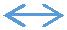 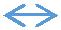 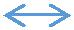 В рамках ФГОС предполагается использование активных и интерактивных методов, как более действенных и эффективных, среди которых:Кейс-метод. Задается ситуация (реальная или максимально приближенная к реальности). Ученики должны исследовать ситуацию, предложить варианты ее разрешения, выбрать лучшие из возможных решений.Метод проектов предполагает самостоятельный анализ заданной ситуации и умение находить решение проблемы. Проектный метод объединяет исследовательские, поисковые, творческие методы и приемы обучения по ФГОС.Проблемный метод – предполагает постановку проблемы (проблемной ситуации, проблемного вопроса) и поиск решений этой проблемы через анализ подобных ситуаций (вопросов, явлений).Метод развития критического мышления через чтение и письмо – метод, направленный на развитие критического (самостоятельного, творческого, логического) мышления.Эвристический метод – объединяет разнообразные игровые приемы в форме конкурсов, деловых и ролевых игр, соревнований, исследований.Исследовательский метод перекликается с проблемным методом обучения. Только здесь учитель сам формулирует проблему. Задача учеников – организовать исследовательскую работу по изучению проблемы.Метод модульного обучения – содержание обучения распределяется в дидактические блоки-модули. Размер каждого модуля определяется темой, целями обучения, профильной дифференциацией учащихся, их выбором.Предлагаем познакомиться с группой интересных авторских методов, которые могут быть использоваться как в начальной школе, так и на других ступенях обучения.Метод опережающего обучения, разработанный С. Н. Лысенковой, на протяжении многих лет дает положительные результаты в начальной школе. Одним из важнейших его компонентов является комментируемое управление, которое является важным моментом в организации труда учеников на уроке. «Учить детей мыслить вслух» – один из принципов уроков С.Н. Лысенковой и один из элементов обратной связи. Деятельностью класса на уроке руководит не только учитель, но и ученик, размышляя вслух и ведя за собой весь класс. Комментируемое управление начинается с первого дня обучения в школе, с первых шагов (письмо элементов букв, цифр, проговаривание слов, решение простейших примеров, задач). Четкий ритм, краткая характеристика, аргументация элементов при комментировании обеспе-чивают доступность выполнения задания каждым учеником класса. Термин «веди» вошел в урок вместо традиционного и очень страшного для маленьких «отвечай».Другим важным фактором метода опережающего обучения является использование учителем опорных схем. Схема – опора мысли ученика, его практической деятельности, свя-зующее звено между учителем и учеником. Опорные схемы – это оформленные в виде таблиц, карточек, наборного полотна, чертежа, рисунка выводы, которые рождаются в момент объяснения. Опорные схемы отличаются от традиционной наглядности, являясь опорами мысли, действия.Еще одним моментом метода опережающего обучения является осуществление принципа перспективного обучения. Материал для перспективной подготовки берется из учебника, используются при этом и дополнительные микроупражнения, которые конкретизи-руют и развивают тему.Изучение трудных тем проводится в три этапа последовательно, от простого к сложному со всеми необходимыми переходами, и заканчивается выработкой навыка практического действия. Так, на первом этапе происходит знакомство с новыми понятиями, раскрытие темы. На основе опорных схем развивается доказательная речь, выполняются различные упражнения с использованием комментированного управления. На данном этапе активность проявляют, как правило, сильные ученики. На втором этапе уточняются понятия, и обобщается материал по теме. Дети ориентируются в схеме-обобщении, овладевают до-казательствами, успешно справляются с заданиями, которые впервые в это время предлагаются в качестве самостоятельных. Именно на этом этапе и происходит опережение. На третьем этапе используется сэкономленное время. В этот период опорные схемы убираются, формируется навык практического действия и появляется возможность для дальнейшей перспективы.основе метода микрооткрытий, разработанного Е. С. Синицыным, лежит сценарий эвристической беседы. Очередная микропроблема выдвигается перед классом или аудиторией, формулируется в виде вопроса, на который учащимся предлагается ответить.Трудность вопроса тщательно дозируется с соблюдением принципа волны — легкие вопросы сменяются вопросами средней трудности, а последние — очень трудными. Легкие вопросы содержат наводящей информации больше, чем вопросы средней трудности, в трудных вопросах ее еще меньше. Для того чтобы правильно ответить на трудный вопрос, ученик должен мобилизовать весь свой творческий потенциал. Главное условие — соблюдение взаи-мосвязи соседних вопросов, т.е. каждый последующий вопрос должен учитывать не только содержание предшествующего, но и тех вопросов и ответов, которые составляли суть диалога намного раньше. При использовании такого метода обучения новое знание формируется как совокупность маленьких открытий, сделанных самим учеником, а технология преподавания заключается в режиссуре всех этих маленьких открытий. В методе микрооткрытий гармонично сочетаются все методы изобретательного творчества: мозговой штурм, коллективное обсуждение, синектика и индуцирование психоинтеллектуальной деятельности.Метод синектики основан на применении аналогий и ассоциаций для поиска требуемого решения. Метод интенсификации психоинтеллектуальной деятельности.предназначен для эмоционального воздействия на группу с помощью определенных приемов ведущего: его обаяния, артистичности и «спортивной» формы его логики. Педагог, использующий в своей деятельности устную технологию метода микрооткрытий, выражает в себе две функции. С одной стороны, он выступает в качестве дирижера мозгового штурма, с другой – в качестве импровизатора.Таким образом, арсенал традиционных и современных методов обучения очень велик, что предоставляет педагогу широкие возможности для достижения целей образовательного процесса.Таблица 1Классификация методов обученияКлассификация методов обученияАвторКритерий,Виды методовклассификацииспецификаклассификацииЕ.В. ПеровскийИсточник знаний1. Словесные (лекция, рассказ учителя, беседа,Е.Я. Голантработа с книгой, учебным текстом);2. Наглядные (демонстрация картин, муляжей,кинофильмов и диафильмов, гербариев и т.д.);3. Практические (выполнение опыта, эксперимента,исследовательской работы, лабораторной работы,упражнения, составление таблиц, графиков,диаграмм, выполнение измерений на местности,изготовление прибора и т.д.).М.Н. СкаткинХарактер1. Объяснительно-иллюстративный, илиИ.Я. Лернерпознавательнойинформационно-рецептивный, метод, основноедеятельностиназначение которого состоит в организацииучащихся поусвоения учащимися знаний в готовом виде.усвоению2. Репродуктивный метод, главным признакомсодержаниякоторого является воспроизведение и повторениеобразованияспособа деятельности по заданиям учителя. Данныйметод характеризует не только деятельностьученика, но и предполагает организующую,побуждающую деятельность учителя.3. Проблемное изложение (используется главнымобразом на лекции, в ходе работы с книгой,экспериментирования и т.д.) заключается в том, чтоучитель ставит проблему, сам ее решает, показываяпри этом путь решения в его подлинных, нодоступных учащимся противоречиях.4. Частично-поисковый, или эвристический, методсостоит в том, что учитель организует участиешкольников в выполнении отдельных этапов поиска,конструирует задание, расчленяет его навспомогательные, намечает шаги поиска, а учащиесяосуществляют его самостоятельно, актуализируяналичные знания, мотивируя свои действия. Этотметод включает самостоятельную работу учащихся,беседу, лекции и т.д.5. Исследовательский метод определяется какспособ организации поисковой, творческойдеятельности учащихся по решению новых для нихпроблем. Этот метод призван обеспечить творческоеприменение знаний, овладение методами научногопознания в процессе поиска этих методов иприменение их.В. ОконьДифференциация и1. Методы усвоения знания. К ним относятся беседа,разнообразиедискуссия, лекция, работа с книгой,действий учителя ипрограммированное обучение.его учащихся2. Методы самостоятельного приобретения знанийоснованы на использовании проблемных методовобучения. Они стимулируют интерес учащихся,заставляют их анализировать ситуацию, выделяяизвестные и неизвестные данные.3. Оценочные (экспонирующие) методыхарактеризуются богатством разновидностей, средикоторых выделяются импрессивныеи экспрессивные методы.4. Методы реализации творческих задач могутосновываться на управлении занятиями, во времякоторых учащиеся выполняют работы по дереву,стеклу, металлу или работают с пластическимимассами, изготавливают ткани, переплетают книги,выращивают растения, животных, оборудуютшкольные спортплощадки или работают в сельскомхозяйстве.М.И. МахмутовРазличие понятийМетоды преподавания«преподавание» и1.Информационно-сообщающий метод (сообщение«учение» ибез достаточного объяснения, обобщения,соответственносистематизации).понятия «метод2.Объяснительный метод преподавания (раскрытиепреподавания» исущности нового понятия с помощью слова,«метод учения»,практических действий).которые в3. Инструктивно-практический метод преподаваниясовокупностихарактеризуется указанием учителя учащимся,составляюткакого вида практическую работу они должны«бинарные методывыполнять.обучения».4.Объяснительно-побуждающий методпреподавания (учебный материал частичнообъясняется учителем, а частично дается ученикам ввиде проблемно-познавательных задач).5.Побуждающий метод преподавания (постановкаучителем проблемных вопросов и задач передучащимися), т. е. организация их самостоятельнойдеятельности исследовательского характера.Методы учения1. Исполнительский метод учения (заучивание безкритического анализа и осмысления).2.Репродуктивный метод учения (пониманиеобъяснений учителя учеником и осознанноеусвоение им знаний).3.Продуктивно-практический метод (отработканавыков практических действий; деятельность поизобретению; выполнение порученийорганизационно-практического характера).4.Частично-поисковый метод учения (сочетаниевосприятия учеником объяснений учителя с егопоисковой деятельностью).5. Поисковый метод учения (ученик самостоятельнооткрывает для себя и усваивает новые знания путемпостановки учебных проблем и их решения илиищет пути решения практической проблемы).Ю.К. БабанскийЦелостный подход1. Методы организации и осуществления учебно-к деятельностипознавательной деятельности, благодаря которымобеспечивается процесс опосредования личностьюучебной информации.2. Методы стимулирования и мотивации учебно-познавательной деятельности, благодаря которымобеспечиваются важнейшие функции регулировкиучебной деятельности, ее познавательной, волевой иэмоциональной активизации.3. Методы контроля и самоконтроля эффективностиучебно-познавательной деятельности, благодарякоторым педагоги и ученики осуществляют функцииконтроля и самоконтроля в ходе обучения.Таблица 2Традиционные и современные методы обученияТрадиционные и современные методы обученияТрадиционные и современные методы обученияХарактеристика методаДостоинстваНедостаткиЛекция является устнойУчащиеся ориентируются вОтсутствует обратная связьформой передачибольших массивахот учащихся, нетинформации, в процессеинформации, на занятияхвозможности учесть ихкоторой применяютсяприсутствует, как правило,изначальный уровень знанийсредства наглядностибольшое количествои навыков, а занятия жёсткоучащихся, а педагог можетзависят от расписаний илегко осуществлять контрольграфиковнад содержанием ипоследовательностью своегоизложенияСеминар представляет собойВозможность учитывать иНебольшое количествосовместное обсуждениеконтролировать педагогомучащихся на занятии ипедагогом и учащимисяуровень знаний и навыковтребование к наличию уизучаемых вопросов и поискучащихся, устанавливатьпедагога высокихпутей решения определённыхсвязь между темой семинаракоммуникативных навыковзадачи имеющимся у учащихсяопытомТренинг – такой методВозможность изучитьПо окончании учащиесяобучения, основой которогопроблему с разных точекдолжны сопровождаться иявляется практическаязрения и уловить её тонкостиполучать поддержку, иначесторона педагогическогои нюансы, подготовитьприобретённые навыки ипроцесса, а теоретическийучащихся к действиям вумения будут утраченыаспект имеет лишьжизненных ситуациях, авторостепенное значениетакже повысить ихмотивацию и создатьположительныйэмоциональный климатМодульное обучение – этоИзбирательность, гибкость иУчебный материал можетразбивка учебнойвозможность перестановкибыть усвоен разрозненно иинформации на несколькоего слагающих – модулейстанет нецелостнымотносительносамостоятельных частей,называемых модулямиДистанционное обучениеДистанционное обучениеДистанционное обучениеДистанционное обучениеВозможность вовлеченияВысокие требования кпредполагает применение впредполагает применение впредполагает применение впредполагает применение впредполагает применение вбольшого числа учащихся,технической оснащённостипедагогическом процессепедагогическом процессепедагогическом процессепедагогическом процессевозможность обучения напедагогического процесса,телекоммуникационныхтелекоммуникационныхтелекоммуникационныхтелекоммуникационныхдому, возможность выбораотсутствие визуальногосредств, позволяющихсредств, позволяющихсредств, позволяющихсредств, позволяющихучащимися наиболееконтакта педагога ипедагогу обучать учеников,педагогу обучать учеников,педагогу обучать учеников,педагогу обучать учеников,педагогу обучать учеников,подходящего времени дляучащегося и, как следствие,находясь от них на большомнаходясь от них на большомнаходясь от них на большомнаходясь от них на большомнаходясь от них на большомзанятий и возможностьпониженную мотивацию сорасстояниирасстояниипереносить результатыстороны последнегопроцесса обучения наразличные электронныеносителиМетод ценностнойМетод ценностнойМетод ценностнойМетод ценностнойСодействие адаптацииУчащийся, если педагогориентировки служит дляориентировки служит дляориентировки служит дляориентировки служит дляучащихся к условиямприукрасил какие-либопривития ценностейпривития ценностейпривития ценностейпривития ценностейреальной жизни имоменты, можетучащимся и ознакомления ихучащимся и ознакомления ихучащимся и ознакомления ихучащимся и ознакомления ихучащимся и ознакомления ихтребованиям общества илиразочароваться в полученнойс социальными ис социальными ис социальными идеятельностиинформации, когдакультурными традициями икультурными традициями икультурными традициями икультурными традициями икультурными традициями истолкнётся с действительнымправиламиправиламиположением вещейКоучинг  (в  более  обычнойКоучинг  (в  более  обычнойКоучинг  (в  более  обычнойКоучинг  (в  более  обычнойКоучинг  (в  более  обычнойВведение учащихся вПроцесс подбора педагоговдлянасформе–исследуемую область(в данном случае – тренеров)наставничество) представляетнаставничество) представляетнаставничество) представляетнаставничество) представляетнаставничество) представляетосуществляется стребует, чтобы они обладалисобойиндивидуальноеиндивидуальноеиндивидуальноеилимаксимальной отдачей,максимально высокимиколлективноеколлективноеколлективноеуправлениеуправлениеповышается их мотивация,коммуникативными,педагогов или более опытныхпедагогов или более опытныхпедагогов или более опытныхпедагогов или более опытныхпедагогов или более опытныхразвивается познавательныйличностными иучащихся  менееучащихся  менееучащихся  менееопытными,опытными,интерес, формируютсяпрофессиональнымиих адаптацию к личностномуих адаптацию к личностномуих адаптацию к личностномуих адаптацию к личностномуих адаптацию к личностномууникальные навыки и умениянавыками и качествамиразвитиюразвитиюипостижениюпостижениюзнанийинавыковнавыковпоисследуемой темеисследуемой темеисследуемой темеисследуемой темеСмысл ролевых игр –Смысл ролевых игр –Смысл ролевых игр –Смысл ролевых игр –Усиливают рефлексиюНе способны раскрытьвыполнение учащимисявыполнение учащимисявыполнение учащимисявыполнение учащимисяучащихся, улучшают ихглубинные мотивы,установленных ролей вустановленных ролей вустановленных ролей вустановленных ролей впонимание мотивов действийпобуждающие людейусловиях, отвечающихусловиях, отвечающихусловиях, отвечающихусловиях, отвечающихдругих людей, снижаютпринимать решения в жизнизадачам игры, созданной взадачам игры, созданной взадачам игры, созданной взадачам игры, созданной взадачам игры, созданной вколичествои профессиональнойрамках исследуемой темырамках исследуемой темырамках исследуемой темырамках исследуемой темыраспространённых ошибок,деятельностиили предметаили предметаили предметасовершаемых в реальныхситуацияхСуть метода деловой игрыСуть метода деловой игрыСуть метода деловой игрыСуть метода деловой игрыСуть метода деловой игрыДают возможность провестиНеобходимость обязательносостоит в моделированиисостоит в моделированиисостоит в моделированиисостоит в моделированиивсеобъемлющее изучениесоздавать сценарий игры,всевозможных ситуаций иливсевозможных ситуаций иливсевозможных ситуаций иливсевозможных ситуаций иливсевозможных ситуаций илипроблемы, подготовитьтребование к самой высокойособенностей сторон тойспособы её решения иквалификации педагогадеятельности, котораяприменить ихкасаемо относящихся котносится к изучаемой темеситуации проблем иили дисциплиненеобходимость обладаниявысокими навыкамикоммуникацииСуть метода «действие поСоответствует конкретнымНа деятельность учащихсяобразцу» сводится кситуациям в рамкахмогут повлиятьдемонстрации поведенческойисследуемой темы, а такжеотрицательные установки,модели, которая и являетсяучитывает индивидуальныесвязанные с личностьюпримером для поведения,характеристики учащихсятренера, но не связанные свыполнения заданий исодержательной частьюподражания в осваиваемойметодаобластиИсходя из требований методаПозволяет учащемусяВозможность затруднений впарной работы, одинполучить объективнуюсвязи с личностнойучащийся составляет пару соценку своей деятельности инесовместимостью партнёровдругим, тем самымприйти к пониманию своихгарантируя получениенедостатковобратной связи и оценки состороны в процессе освоенияновой деятельностиМетод рефлексииУ учащихся развиваетсяСфера деятельностипредполагает созданиенавык самостоятельногоучащихся, представляющаянеобходимых условийпринятия решений исобой проблематикусамостоятельногосамостоятельной работы,изучаемой ими темы илиосмысления материалаоттачивается мастерстводисциплины, ограничена, аучащимися и выработки упланирования и достиженияполучение и оттачиваниених способности входить вцелей, повышается чувствопроисходит исключительноактивную исследовательскуюответственности за своиопытным путём, т.е.позицию по отношениюдействияпосредством проб и ошибокизучаемому материалуМетод ротаций состоит вБлагоприятно отражается наПовышенное напряжениезакреплении за учащимися вмотивации учащихся,учащихся в тех случаях,процессе занятия или урокаспособствует преодолениюкогда к ним предъявляютсяразных ролей, благодарянегативных эффектовновые и незнакомыечему они могут получитьрутиной деятельности итребованияразносторонний опытрасширению кругозора икруга общения«Лидер-ведомый» - одинПростота, более быстраяУчащийся не всегда способенучащийся (или группа)адаптация учащихся к новойосознать глубинныеприсоединяется к болеедеятельности и оттачиваниипсихологические причиныопытному учащемуся (иликоммуникативного навыкапринятия решений своимгруппе) для того чтобыболее опытным напарникомовладеть незнакомымиумениями и навыкамиМетод мифологемФормирование в учащихсяПониженное внимание кподразумевает поискустановки на творческийлогике и рациональнымнеобычных способовпоиск решений проблем,просчитанным действиям врешения проблем, которыеразвитие креативногореальных условияхвозникают в реальныхмышления, и снижениеусловияхуровня тревожностиучащихся при ихстолкновении с новымизадачами и проблемами